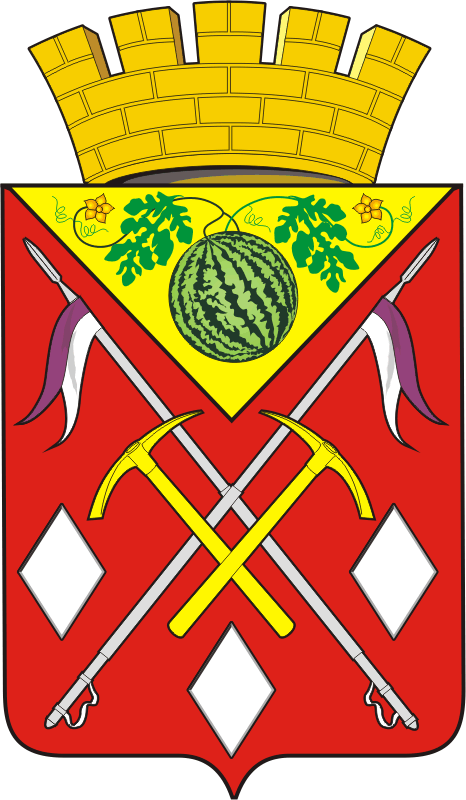       АДМИНИСТРАЦИЯ     МУНИЦИПАЛЬНОГО	          ОБРАЗОВАНИЯ         СОЛЬ-ИЛЕЦКИЙ       ГОРОДСКОЙ ОКРУГОРЕНБУРГСКОЙ ОБЛАСТИ      ПОСТАНОВЛЕНИЕ20.10.2023 № 2233-пО внесении изменений в постановление администрации муниципального образования Соль-Илецкий городской округ от 14.09.2023 № 1967-п «Об утверждении порядка определениянормативных затрат на оказание муниципальной услуги в соответствии с социальным сертификатом» На основании приказа Министерства просвещения Российской Федерации от 22.09.2021 № 662 "Об утверждении общих требований к определению нормативных затрат на оказание государственных (муниципальных) услуг в сфере дошкольного, начального общего, основного общего, среднего общего, среднего профессионального образования, дополнительного образования детей и взрослых, дополнительного профессионального образования для лиц, имеющих или получающих среднее профессиональное образование, профессионального обучения, опеки и попечительства несовершеннолетних граждан, применяемых при расчете объема субсидии на финансовое обеспечение выполнения государственного (муниципального) задания на оказание государственных (муниципальных) услуг (выполнение работ) государственным (муниципальным) учреждением", во исполнение постановления администрации муниципального образования Соль-Илецкий городской округ Оренбургской области от 29.05.2023 № 1158-п «Об организации оказания муниципальных услуг в социальной сфере при формировании муниципального социального заказа на оказание муниципальных услуг в социальной сфере на территории муниципального образования Соль-Илецкий городской округ», постановления администрации муниципального образования Соль-Илецкий городской округ Оренбургской области от 29.05.2023 № 1157-п «О порядке формирования муниципальных социальных заказов на оказание муниципальных услуг в социальной сфере, отнесенных к полномочиям органов местного самоуправления Соль-Илецкого городского округа, о форме и сроках формирования отчета об их исполнении», постановляю:1. Внести в постановление администрации муниципального образования Соль-Илецкий городской округ от 14.09.2023 №1967-п «Об утверждении порядка определения нормативных затрат на оказание муниципальной услуги в соответствии с социальным сертификатом» следующие изменения:1.1. Пункт 4 Постановления изложить в следующей редакции:«4. Постановление вступает в силу после его официального опубликования и распространяет свое действие на правоотношения, возникшие с 01 сентября 2023 года».  2.	 Организационному отделу администрации муниципального образования Соль-Илецкий городской округ Оренбургской области разместить настоящее постановление на официальном сайте администрации муниципального образования Соль-Илецкий городской округ в информационно-коммуникационной сети Интернет.           3. Контроль за исполнением настоящего постановления возложить на заместителя главы администрации Соль-Илецкого городского округа по социальным вопросам Абубакирову Л.А.  4. Постановление вступает в силу после его официального опубликования и распространяет свое действие на правоотношения, возникшие с 01 сентября 2023 года.Глава муниципального образованияСоль-Илецкий городской округ                                                 В.И. ДубровинРазослано: Прокуратуре Соль-Илецкого района, организационному отделу, Управлению образования, финансовому управлению, юридическому отделу, МБУДО «Центр творческого развития» Соль-Илецкого городского округа